2018 Contact List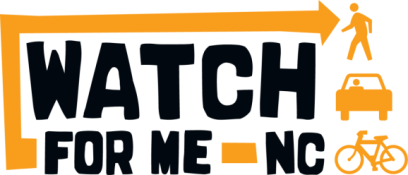 Community PartnersLaw Enforcement ContactsHSRC Technical Assistance TeamCommunity, CountyLead AgencyPOC Name, TitleEmailPhoneAlexander County, AlexanderAlexander County Health DepartmentBria Marlowe, Health Educatorbmarlowe@alexandercountync.gov828-632-9704 ext 424Asheville, BuncombeCity of Asheville Transportation DepartmentBarb Mee, Transportation Plannerbmee@ashevillenc.gov828-232-4540Pine Knoll Shores, CarteretPine Knoll Shores PDRyan Thompson, Chief of Policerthompson@townofpks.com252-247-2474Newton, CatawbaNewton PDTravis Cline, Captaintrcline@newtonnc.gov828-217-1755Murphy, CherokeeMurphy PDJustin J. Jacobs, Chief of Policejjacobs@murphypolice.com828-837-2214New Bern, CravenCraven County Schools, Board of EducationDebbie Hodges, Director of Student Servicesdebbie.hodges@cravenk12.org252-514-6341Fayetteville, CumberlandCity of FayettevilleKevin Arata, Corporate Communications Directorkarata@ci.fay.nc.us910-433-1978Corolla, CurrituckCurrituckPDMatthew Beickert, Chief Deputymatt.beickert@currituckcountync.gov252-453-8204Kill Devil Hills, DareKill Devil Hills PDLora Gilreath, Community Relations Officerlgilreath@kdhnc.com252-449-5330Durham, DurhamCity of DurhamDale McKeel, Bicycle and Pedestrian Coordinatordale.mckeel@durhamnc.gov919-560-4366 ext 36421Creedmoor, GranvilleCreedmoor PDThomas Wallace, Lieutenanttwallace@cityofcreedmoor.org919-528-1515Greensboro, GuilfordGreensboro Department of TransportationYuan Zhou, Transportation Planning Engineeryuan.zhou@greensboro-nc.gov/336-412-6382Hendersonville, HendersonHendersonville PDMike Vesely, Police Lieutenantmvesely@hvlnc.gov828-697-3025Clayton, JohnstonClayton PDJohn T. LeQuire, Lieutenantjlequire@townofclaytonnc.org919-553-1575Franklin, MaconTown of FranklinJustin Setser, Town Plannerksetser@franklinnc.com828-524-2516Charlotte, MecklenburgCharlotte Department of TransportationAngela Berry, Traffic Safety Manageraberry@charlottenc.gov704-432-5259Cornelius, MecklenburgTown of CorneliusWayne Herron, Planning and Zoningwherron@cornelius.org704-892-2461Kure Beach, New HanoverKure Beach PDKeith Ryan, Patrol Officerryanozeil@gmail.com910-458-7586Carrboro, OrangeCarrboro PDRon Trombley, Officerrtrombley@townofcarrboro.org919-918-7402Chapel Hill, OrangeChapel Hill PDScott Taylor, Lieutenantstaylor@townofchapelhill.org919-968-2768Elizabeth City, PasquotankElizabeth City PDTreven Franks, Officertfranks@cityofec.com252-335-4321Burgaw, PenderTown of BurgawKaren Dunn, Planning Administratorkdunn@townofburgaw.com910-663-3451Greenville, PittGreenville PDMike Ross, Sergeantmross@greenvillenc.gov252-329-4597East Carolina University , Pitt East Carolina University PDBryan Edwards, Sergeantedwardsb@ecu.edu252-737-1584Forest City, RutherfordForest City PDAlex Bentley, Officeralexandrabentley@townofforestcity.com828-279-4886Spindale, RutherfordIsothermal RPO/Town of SpindaleKaryl Fuller, Director/Plannerkfuller@regionc.org828-351-2331Transylvania CountyTransylvania County Planning and Community Development DepartmentJoy Fields, Plannerjoy.fields@transylvaniacounty.org828-884-3205Apex, WakeApex PDEric Buchanan, Sergeanteric.buchanan@apexnc.org919-249-3455Cary, WakeCary PDTim Hageter, Officertimothy.hageter@townofcary.org919-469-4012Fuquay-Varina, WakeFuquay-Varina PDScottie Hinton, Patrol Lieutenantdhinton@fuquay-varina.org919-255-8676Garner , WakeGarner PDChris Adams, Traffic Safety Supervisorcadams@garnernc.gov919-772-8810 ext 6072Knightdale, WakeKnightdale PDDanny Phillips, Traffic Safety Unit Supervisordanny.phillips@knightdalenc.gov919-217-2261Morrisville, WakeMorrisville PDJason Miller, Senior Officerjmiller@townofmorrisville.org919-463-1600Raleigh, WakeCity of Raleigh Department of TransportationDeja Smith, Bicycle and Pedestrian Outreach Coordinatordeja.smith@raleighnc.gov919-996-2157Boone, WataugaTown of Boone Public Works DepartmentTodd Moody, Facilities Maintenance Superintendanttodd.moody@townofboone.net828-268-6230North Wilkesboro, WilkesTown of North WilkesboroCrystal Keener, Town Tourism Directortourism@north-wilkesboro.comN/ACommunity, CountyLead AgencyPOC Name, TitleEmailPhoneAlexander County, AlexanderAlexander County Sheriff's OfficeDavid Moose, Sergeantdmoose@alexandercountync.gov828-632-1111 ext 624Asheville, BuncombeAsheville PDMeg Pigman, Officermpigman@ashevillenc.gov828-251-4089Pine Knoll Shores, CarteretPine Knoll Shores PDRyan Thompson, Chief rthompson@townofpks.com252-247-2474Newton, CatawbaNewton PDTravis Cline, Captaintrcline@newtonnc.gov828-217-1755Murphy , CherokeeMurphy PDJustin J. Jacobs, Chief jjacobs@murphypolice.com828-837-2214New Bern, CravenNew Bern PDMaria Bowen, Sergeantbowenm@newbernpd.org252-672-4147Fayetteville, CumberlandFayetteville PDDaniel Belden, Lieutenantdbelden@ci.fay.nc.us910-433-1807Corolla, CurrituckCurrituckPDMatthew Beickert, Chief Deputymatt.beickert@currituckcountync.gov; kim.leis@currituckcountync.gov; lindsay.voorhees@currituckcountync.gov252-453-8204Kill Devil Hills, DareKill Devil Hills PDLora Gilreath, Community Relations Officerlgilreath@kdhnc.com252-449-5330Durham, DurhamDurham PDBrian Massengill, Sergeantbrian.massengill@durhamnc.gov919-560-4935 ext 29402Creedmoor, GranvilleCreedmoor PDThomas Wallace, Lieutenanttwallace@cityofcreedmoor.org919-528-1515Greensboro, GuilfordGreensboro PDJonathan Franks, Captainjonathan.franks@greensboro-nc.gov336-373-2496Hendersonville, HendersonHendersonville PDMike Vesely, Lieutenantmvesely@hvlnc.gov828-697-3025Clayton, JohnstonClayton PDJohn T. LeQuire, Lieutenantjlequire@townofclaytonnc.org919-553-1575Franklin, MaconFranklin PDDavid Adams, Chiefdadams@franklinnc.com828-524-2864Charlotte, MecklenburgCharlotte-Mecklenberg PDTed Crowley, Officertcrowley@cmpd.org704-336-8535Cornelius, MecklenburgCornelius PDJonathan Sarver, Sergeantjsarver@corneliuspd.org704-892-7773 ext 206Kure Beach, New HanoverKure Beach PDKeith Ryan, Patrol Officerryanozeil@gmail.com910-458-7586Carrboro, OrangeCarrboro PDRon Trombley, Officerrtrombley@townofcarrboro.org919-918-7402Chapel Hill, OrangeChapel Hill PDScott Taylor, Lieutenantstaylor@townofchapelhill.org919-968-2768Elizabeth City, PasquotankElizabeth City PDTreven Franks, Officertfranks@cityofec.com252-335-4321Burgaw, PenderBurgaw PDJim Hock, Chiefjim.hock@townofburgaw.com910-663-3460Greenville, PittGreenville PDMike Ross, Sergeantmross@greenvillenc.gov252-329-4597East Carolina University , Pitt East Carolina University PDBryan Edwards, Sergeantedwardsb@ecu.edu252-737-1584Forest City, RutherfordForest City PDDonnie Hensley, Captaindonniehensley@townofforestcity.com828-245-5555Spindale, RutherfordSpindale PDEric Shelton, Chiefeshelton@spindalenc.net828-286-3464Transylvania CountyBrevard PDPhil Harris, Chief phil.harris@cityofbrevard.comApex, WakeApex PDEric Buchanan, Sergeanteric.buchanan@apexnc.org919-249-3455Cary, WakeCary PDTim Hageter, Officertimothy.hageter@townofcary.org919-469-4012Fuquay-Varina, WakeFuquay-Varina PDScottie Hinton, Patrol Lieutenantdhinton@fuquay-varina.org919-255-8676Garner , WakeGarner PDChris Adams, Traffic Safety Supervisorcadams@garnernc.gov919-772-8810 ext 6072Knightdale, WakeKnightdale PDDanny Phillips, Traffic Safety Unit Supervisordanny.phillips@knightdalenc.gov919-217-2261Morrisville, WakeMorrisville PDJason Miller, Senior Officerjmiller@townofmorrisville.org919-463-1600Raleigh, WakeRaleigh PDBrian Scioli, Sergeantbrian.scioli@raleighnc.gov919-996-1538Boone, WataugaBoone PDGeoff Hayes, Sergeantgeoff.hayes@ townofboone.net 828-268-6900NameRoleEmailPhoneSarah O’BrienProject manager and primary liaisonswobrien@hsrc.unc.edu919-843-1845Kristin BlankCommunications manager and training coordinatorblank@hsrc.unc.edu919-843-7007